ПОЛОЖЕНИЕо проведении межмуниципальных соревнований по плаванию «Золотая рыбка II-й этап»номер-код вида спорта: (0070001611Я)г. Нелидово, 2024 г.I. ОБЩИЕ ПОЛОЖЕНИЯ	Межмуниципальные соревнования по плаванию на Кубок Главы Нелидовского городского округа «Золотая рыбка II-й этап» (далее – спортивные соревнования) проводятся на основании предложения управления по культуре и спорта Администрации Нелидовского городского округа.Спортивные соревнования проводятся в соответствии с правилами вида спорта "плавание", утверждёнными приказом Министерства спорта Российской Федерации от 16 ноября 2023 года №806. Спортивные соревнования проводятся с целью развития плавания в Тверской области.Задачами проведения спортивных соревнований являются:      ●	популяризация плавания в Тверской области;      ●	пропаганда здорового образа жизни, формирование позитивных жизненных установок у подрастающего поколения;выявление сильнейших спортсменов для формирования списка кандидатов в спортивные сборные команды Тверской области;повышение спортивного мастерства спортсменов Тверской области;подготовка спортивного резерва.Запрещается оказывать противоправное влияние на результаты спортивных соревнований.Запрещается участвовать в азартных играх в букмекерских конторах и тотализаторах путём заключения пари на официальные спортивные соревнования в соответствии с требованиями, установленными пунктом 3 части 4 статьи 26.2. Федерального закона от 4 декабря 2007 года № 329-ФЗ «О физической культуре и спорте в Российской Федерации».Настоящее Положение является основанием для командирования спортсменов, спортивных судей и иных специалистов в области физической культуры и спорта на спортивные соревнования органами местного самоуправления муниципальных образований Тверской области в области физической культуры и спорта, а также физкультурно-спортивными организациями Тверской области.II. ПРАВА И ОБЯЗАННОСТИ ОРГАНИЗАТОРОВКомитет и управление по культуре и спорту Администрации Нелидовского городского округа определяют условия проведения спортивных соревнований, предусмотренных настоящим положением.Распределение иных прав и обязанностей, включая ответственность за причинённый вред участникам мероприятия и (или) третьим лицам, осуществляется на основе регламента, подписанного Федерацией плавания Тверской области и иными организаторами спортивных соревнований (за исключением Комитета). Если распределение указанных прав и обязанностей осуществляется в соответствии с заключённым договором, в регламенте спортивного соревнования указывается ссылка на реквизиты такого договора (номер и дата заключения).Непосредственное проведения соревнований осуществляется главной судейской коллегией, утверждённой управлением по культуре и спорту администрации Нелидовского городского округа:Главный судья соревнования – спортивный судья 1-й категории Ипатов Евгений Георгиевич, тел. +7 9056087541.Главный секретарь соревнований – спортивный судья 1-й категории       Березников Алексей Юрьевич тел. +79157162323 III. ПРОГРАММА СОРЕВНОВАНИЙДля участия в спортивных соревнованиях спортсмен должен достичь установленного возраста в                                                             календарный год проведения соревнований.IV. Требование к участникам и условия их допускаК участию в спортивных соревнованиях допускаются:- девушки, юноши 9-10 лет (2014-2015 г.р.)- девушки, юноши 11-13 лет (2011 – 2013 г.р.)- девушки, юноши 14-15 лет (2010 – 2009 г.р.)В спортивных соревнованиях участвуют сильнейшие спортсмены муниципальных образований Тверской области;      К соревнованиям допускаются спортсмены команд спортивных клубов и спортивных школ Тверской области;     К соревнованиям допускаются спортсмены, имеющие спортивную квалификацию не ниже указанной в программе соревнований;      Соревнования проводятся в следующих возрастных группах в соответствии с утверждёнными правилами вида спорта в соответствии с Программой соревнований. V. Условия подведения итоговРаспределение мест среди участников соревнований осуществляется в соответствии с правилами вида спорта «плавание», утверждёнными приказом Министерства спорта Российской Федерации от 16 ноября 2023 года №806.Каждый участник соревнований имеет право стартовать в неограниченном количестве видов программы.         Каждое муниципальное образование, спортивный клуб, спортивная школа может выставить одну и более команд в эстафетном плавании.          Итоговые результаты соревнований (протоколы), подписанные главным судьёй соревнований, заверенные печатью управления по культуре и спорту Администрации Нелидовского городского округа и отчеты главных судейских коллегий организаторы предоставляют в печатном виде в Комитет по физической культуре и спорту Тверской области в течение 10 дней после окончания соревнований.         Федерация плавания Тверской области осуществляет по запросу выдачу копий протоколов соревнований и выписок из протоколов соревнований. VI. Награждение победителей и призёров соревнований         Победители и призёры соревнований награждаются медалями и дипломами на каждой дистанции в возрастных группах (2010-2011,2012-2013, 2014, 2015 г.р. и младше – девушки, юноши).Победители и призёры эстафетного плавания награждаются медалями и дипломами, в каждой возрастной группе (2010-2011,2012-2013, 2014, 2015 г.р. и младше –девушки, юноши).VII. Условия финансирования           Финансовые расходы по организации соревнований производится за счёт Управления по культуре и спорту Администрации Нелидовского городского округа.Церемония награждения победителей и призёров соревнований проводится за счёт субсидии, предоставленной Муниципальному бюджетному учреждению спорткомплекс «Старт» на выполнение муниципального задания.   Расходы на проезд, питание, размещение и страхование участников соревнований обеспечивают командирующие организации.III. Обеспечение безопасности участников и зрителей, медицинское обеспечение, антидопинговое обеспечение спортивных соревнованийСпортивные соревнования проводятся на объектах спорта, включенных во Всероссийский реестр объектов спорта в соответствии с Федеральным законом от 4 декабря 2007 года № 329-ФЗ "О физической культуре и спорте в Российской Федерации".Обеспечение безопасности участников и зрителей на спортивных соревнованиях осуществляется согласно требованиям Правил обеспечения безопасности при проведении официальных спортивных соревнований, утвержденных постановлением Правительства Российской Федерации от 18 апреля 2014 г. № 353.Оказание медицинской помощи осуществляется в соответствии с приказами Министерства здравоохранения Российской Федерации от 23 октября 2020 № 1144н «Об утверждении порядка организации оказания медицинской помощи лицам, занимающимся физической культурой и спортом (в том числе при подготовке и проведении физкультурных мероприятий и спортивных мероприятий), включая порядок медицинского осмотра лиц, желающих пройти спортивную подготовку, заниматься физической культурой и спортом в организациях и (или) выполнить нормативы испытаний (тестов) Всероссийского физкультурно-спортивного комплекса «Готов к труду и обороне» (ГТО) и форм медицинских заключений о допуске к участию в физкультурных и спортивных мероприятиях».Оказание медицинской помощи во время проведения спортивных соревнований осуществляется медицинским работником соревнований. Контроль за обеспечением медицинского обслуживания возлагается на главного судью соревнований.Антидопинговое обеспечение спортивных мероприятий в Российской Федерации осуществляется в соответствии с Общероссийскими антидопинговыми правилами (далее - Правила), утверждёнными приказом Минспорта России от 9 августа 2016 года № 947.В соответствии с пунктом 10.11.1. Правил, ни один спортсмен или иное лицо, в отношении которого была применена дисквалификация, не имеет права во время срока дисквалификации участвовать ни в каком качестве в спортивных соревнованиях.IX. Заявки на участие         Предварительные заявки на участие в соревнованиях по форме, утверждённой организатором спортивных соревнований, направляются до 23.05.2024г по адресу электронной почты: leshaber69@gmail.com. Контактное лицо – Березников Алексей Юрьевич, тел. +7(915)716-23-23.         Именные заявки, подписанные руководителем командирующей организации и врачом с печатью медицинской организации, предоставляются в комиссию по допуску в день проведения соревнований. Основанием для допуска спортсмена к спортивным соревнованиям по медицинским показателям являются именная заявка или справка с подписью и личной печатью врача медицинской организации, проводящей медицинское обследование спортсменов, напротив фамилии каждого спортсмена. Медицинская организация должна иметь лицензию на осуществление медицинской деятельности. Также именная заявка или справка должны быть заверены подписью главного врача и печатью данной медицинской организации.            К заявке прилагаются:Полис обязательного медицинского страхования;Паспорт гражданина Российской Федерации, для лиц младше 14 лет свидетельство о рождении;Договор страхования жизни и здоровья от несчастных случаев;Документ, подтверждающий имеющийся спортивный разряд (зачётная классификационная книжка спортсмена или копия приказа о присвоении спортивного разряда).Представители команд несут персональную ответственность за подлинность документов, представленных в комиссию по допуску.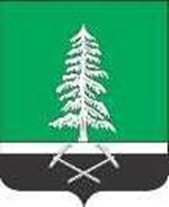 «СОГЛАСОВАНО»Председатель комитета пофизической культуре и спортуТверской области_______________ А.С. Демин«____»_____________    2024 г.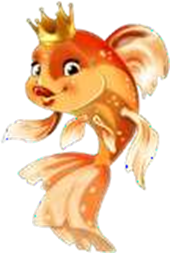 «УТВЕРЖДАЮ»Глава Нелидовского городского округа___________Д.В. Лебедев«____»____________   2024 г.№п/пНаименование областного спортивного соревнования, номер этапа Кубка области (для кубка Тверской области)Место проведения спортивных соревнований (населённый пункт, наименование объекта спорта)Квалификация спортсменов (спортивный разряд)Группы участников спортивных соревнований по полу и возрасту в соответствии с правилами вида спортаПрограмма спортивного соревнованияПрограмма спортивного соревнованияПрограмма спортивного соревнованияПрограмма спортивного соревнования№п/пНаименование областного спортивного соревнования, номер этапа Кубка области (для кубка Тверской области)Место проведения спортивных соревнований (населённый пункт, наименование объекта спорта)Квалификация спортсменов (спортивный разряд)Группы участников спортивных соревнований по полу и возрасту в соответствии с правилами вида спортаСроки проведения, в том числе дата приезда и дата отъезда. Время начала соревнованийСроки проведения, в том числе дата приезда и дата отъезда. Время начала соревнованийНаименование спортивной дисциплины (в соответствии с ВРВС)Кол-во видов программы/ медалей123455671Межмуниципальные соревнования по плаванию на Кубок главы Нелидовского городского округа«Золотая рыбка II-й этап»Тверская обл., г. Нелидово, ул. Советская, д.15Муниципальноебюджетное учреждениеспорткомплекс «Старт»Не ниже III юношеского разрядаМладшая группа:      девушки  2014г.р.,2015г.р. и младшеюноши 2014 г.р.,2015 и младше г.р.День приезда: 24.05.2024 г.Вечерняя частьРазминка: в 15:00Старт: в 15:45 Награждение вечерней сессииДень приезда: 24.05.2024 г.Вечерняя частьРазминка: в 15:00Старт: в 15:45 Награждение вечерней сессии      50м вольный стиль100м брасс50м на спине100м комплексное плавание200м вольный стильвидов 19 количество медалей-361Межмуниципальные соревнования по плаванию на Кубок главы Нелидовского городского округа«Золотая рыбка II-й этап»Тверская обл., г. Нелидово, ул. Советская, д.15Муниципальноебюджетное учреждениеспорткомплекс «Старт»Не ниже III юношеского разрядаМладшая группа:      девушки  2014г.р.,2015г.р. и младшеюноши 2014 г.р.,2015 и младше г.р.25.05.2024г.Утренняя часть соревнований Разминка: в 10:00Старт: в 10:30Награждение утренней сессии25.05.2024г.Утренняя часть соревнований Разминка: в 10:00Старт: в 10:30Награждение утренней сессии50м брасс100м вольный стиль50м баттерфляй100м на спинеЭстафета 4*50 комбинированная смешанная:(2014,2015г.р и младше)видов 19 количество медалей-361Межмуниципальные соревнования по плаванию на Кубок главы Нелидовского городского округа«Золотая рыбка II-й этап»Тверская обл., г. Нелидово, ул. Советская, д.15Муниципальноебюджетное учреждениеспорткомплекс «Старт»Не ниже Iюношеского разрядаСтаршая группа:        девушки:        2010-2011г.р.,        2012-2013г.р.     юноши:    2010-2011г.р.,        2012-2013г.р.Старшая группа:        девушки:        2010-2011г.р.,        2012-2013г.р.     юноши:    2010-2011г.р.,        2012-2013г.р.25.05.2024 г.Вечерняя частьРазминка: в 15:00Старт: в 15:30Награждение вечерней сессии100м вольный стиль200 брасс200м на спине      100м комплексное            плавание   400 м вольный стильвидов 21количество медалей-401Межмуниципальные соревнования по плаванию на Кубок главы Нелидовского городского округа«Золотая рыбка II-й этап»Тверская обл., г. Нелидово, ул. Советская, д.15Муниципальноебюджетное учреждениеспорткомплекс «Старт»Не ниже Iюношеского разрядаСтаршая группа:        девушки:        2010-2011г.р.,        2012-2013г.р.     юноши:    2010-2011г.р.,        2012-2013г.р.Старшая группа:        девушки:        2010-2011г.р.,        2012-2013г.р.     юноши:    2010-2011г.р.,        2012-2013г.р.26.05.2024 г.Утренняя часть соревнованийРазминка: в 10:00Старт: в 10:30Награждение утренней сессии100м на брасс200м вольный стиль100м баттерфляй100м на спине200м комплексное плаваниеЭстафета 4*50 комбинированная смешанная:(2010-2011, 2012-2013 г.р.)видов 21количество медалей-40